МЕЖДУНАРОДНЫЙ КОНКУРС НАУЧНОЙ ПРАКТИКИ «WORLD OF SCIENCE»
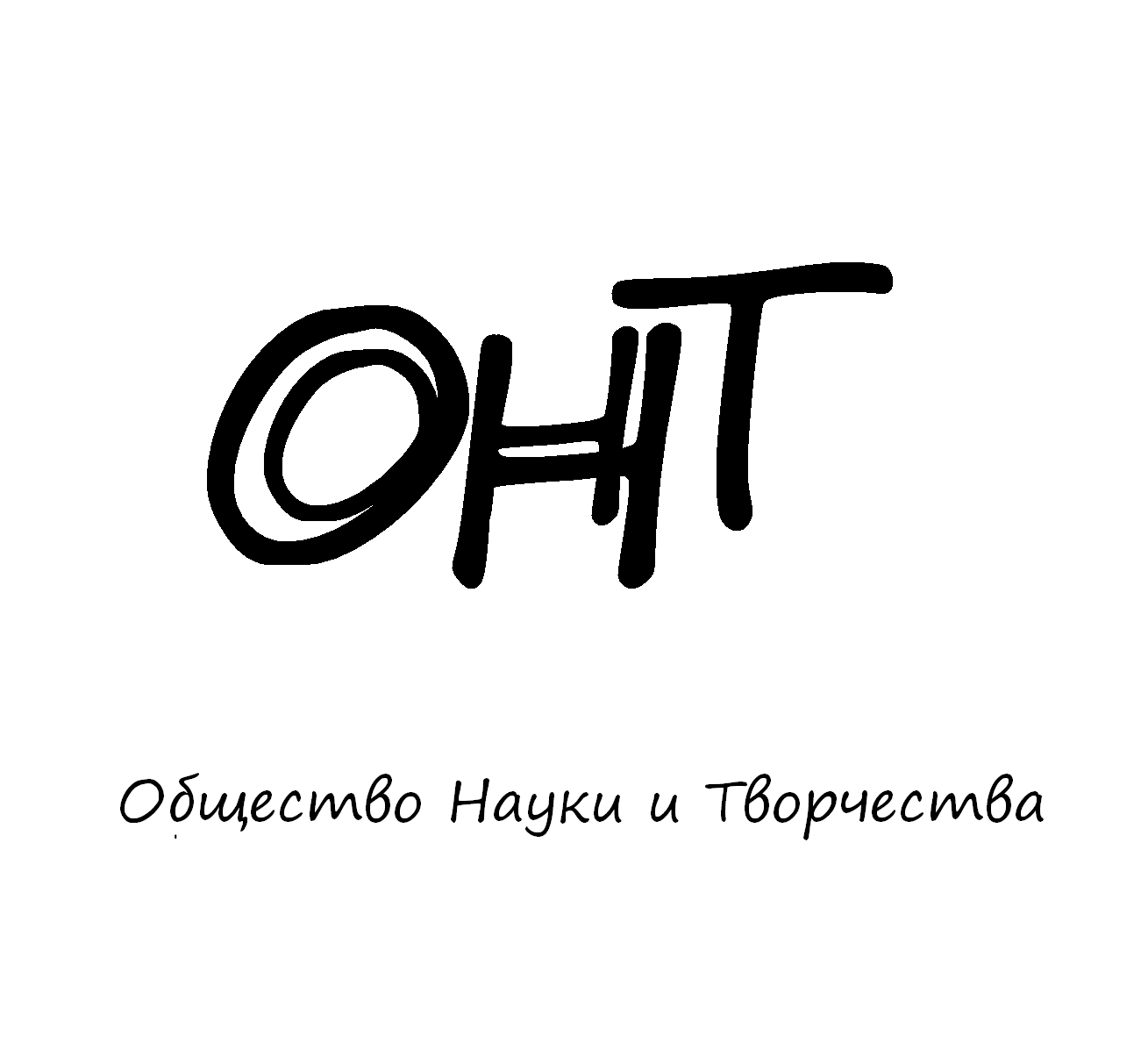 30 сентября 2014 годаКАЗАНЬДоброго времени суток!Приглашаем Вас принять участие в международном конкурсе на выявление лучших научных работ практического характера по всем существующим научным направлениям. Работы должны быть ориентированы на освещение результатов практических исследований и наработок, выполненных авторами.Каждый участник получает по итогам конкурса:- диплом участника/победителя конкурса – оригинал документа посредством Почты России;- публикацию работы (или ее части) в формате статьи в  электронном сборнике научных трудов «Интеграция мировых научных процессов как основа общественного прогресса» (ISSN  2308-7641) – посредством электронной почты.По итогам конкурса  будут объявлены победители конкурса в различных номинациях («Лучшее практическое исследование,  «Лучшая фундаментальная работа» и т.д.). Номинации формируются исходя из общего уровня работ  и количества участников.Работу необходимо оформлять в формате научной статьи.Условия участия в конкурсе:
1. Участником конкурса может быть только физическое лицо.2. Возраст участников не регламентируется.3. Количество заявок от одного участника не ограничено.4. Форма участия в конкурсе – заочная.5. Конкурсные материалы представляются на конкурс по электронной почте на электронный адрес оргкомитета.6. Работы, не отвечающие условиям конкурса или представленные с нарушением требований, могут быть не приняты к рассмотрению.7. Рукописные материалы не рассматриваются.8. На каждую работу заявка оформляется отдельно.Порядок проведения мероприятия:1. Прием конкурсных материалов проходит до 29.09.2014 (включительно)
2. На конкурс предоставляется:- Заявка участника, которая должна носить имя «Заявка_(необходимо указать фамилию участника)», например, «Заявка_Петров» и т.д;- Скан (копия) квитанции оплаты участия в конкурсе;- Электронный вариант работы.3. Все материалы высылаются на адрес электронной почты: ontvor@yandex.ru4. Приемная комиссия в течение нескольких дней должна написать письмо о том, что материалы приняты к участию в конкурсе. В случае неполучения ответа, просим Вас продублировать заявку на участие.5. Итоги конкурса будут доступны 30 сентября:- по электронной почте;- на сайте on-tvor.ru- в официальной группе ОНТ Вконтакте: vk.com/ontvorОсобенности проведения конкурса:- От публикации работы в сборнике можно отказаться. В этом случае оплачивать необходимо минимальный оргвзнос (600 рублей для участников из РФ и 900 рублей для участников из стран СНГ). Отказ оформляется в свободной форме;- Работа, в случае неправильного или некорректного оформления,  может  быть не принята к участию в сборнике «Интеграция мировых научных процессов как основа общественного прогресса». Правила оформления публикации в форме научной статьи Вы можете найти ниже;- Публикация идет в форме электронного сборника и высылается по электронной почте;- Рассылка дипломов проходит в течение двух недель после подведения итогов конкурса, рассылка электронных сборников – до одного месяца после подведения итогов конкурса;- Максимальный объем публикации – до 30 страниц;- Основной язык материалов конкурса – русский. Принимаем материалы также на английском, немецком, французском, армянском и украинском языках;- Возможно размещение Вашей научной работы в РИНЦ. За подробностями просим Вас обратиться к организаторам конкурса по электронной почте до оплаты оргвзноса;- К участию принимаются как тезисы, так и полноценные статьи.ОргвзносОргвзнос оплачивается для возмещения организационных, издательских, полиграфических расходов и расходов по пересылке материалов конкурса авторам. Дипломы мы отправляем по Почте России на то имя, которое указано в сведениях об авторах как получатель,  электронный сборник в формате pdf отправляется по электронной почте тому автору, который высылал материалы для участия в конкурсе.Оргвзнос для участников из РФ:- стоимость оргвзноса для участия работы, объем которой менее 10 страниц – 600 рублей;- стоимость оргвзноса для участия работы, объем которой от 10 до 19 страниц – 1000  рублей;- стоимость оргвзноса для участия работы, объем которой от 20 до 30 страниц – 1500  рублей.За каждого соавтора следует дополнительно оплатить  100  рублей.Участникам из РФ  платить следует по банковским реквизитам, указанным ниже.Оргвзнос для участников из стран СНГ (кроме России):- стоимость оргвзноса для участия доклада, объем которого менее 10 страниц – 900 рублей;- стоимость оргвзноса для участия доклада, объем которого от 10 до 19 страниц – 1300  рублей;- стоимость оргвзноса для участия доклада, объем которого от 20 до 30 страниц – 1800  рублей.За каждого соавтора следует дополнительно оплатить  100  рублей.Участникам из стран СНГ (кроме России) платить следует через системы денежных переводов Western Union, Золотая Корона, Contact и др. Перевод необходимо сделать на имя Кузьмин Сергей Владимирович, г. Казань.В том случае, если Вы неправильно рассчитали стоимость  участия в конкурсе, мы просим Вас доплатить необходимую разницу, и имеем право не принимать Вашу работу к участию в том случае, если  Вы отказываетесь от доплаты. Количество работ от одного участника не ограничено. За каждый доклад оргвзнос оплачивается отдельно, согласно разделу «Оргвзнос».ЗАЯВКА НА УЧАСТИЕ В КОНКУРСЕ Общие правила оформления работы:Текст написан в формате Microsoft Word. Формат страницы: А4 (210×297 мм). Поля:  – со всех сторон. Размер шрифта – 14; тип шрифта– Times New Roman. Междустрочный интервал – одинарный. Название работы печатается прописными буквами, шрифт – жирный, выравнивание по центру. Ниже, через две строки, строчными буквами – полное имя автора, выравнивание текста по правому краю. В том случае, если авторов больше, чем один – имя второго и последующего авторов печатается на следующих строках отдельно. На следующей строке – полное название ВУЗа, через запятую - город, выравнивание текста по правому краю. После отступа в две строки следует текст. Абзацный отступ – , выравнивание текста проводится по ширине. Переносы в тексте не ставить.Название и номера рисунков указываются под рисунками, названия и номера таблиц – над таблицами. Таблицы, схемы, рисунки, формулы, графики не должны выходить за пределы указанных полей (шрифт в таблицах и на рисунках – не менее 10пт). Сноски на литературу в квадратных скобках. Наличие списка литературы обязательно. Переносы не ставить.Возможно размещение Вашей научной работы в РИНЦ. За подробностями просьба обратиться к организаторам конкурса по электронной почте до оплаты оргвнзноса.Оргкомитет конкурса:1. Айзикова И.А. - доктор филологических наук, профессор Томского государственного университета.
2. Есаджанян Б.М. - академик АПСН (РФ), доктор педагогических наук, профессор Армянского государственного педагогического университета им. Х.Абовяна, Ереван.
3. Амирханян М.Д. - доктор филологических наук, профессор Ереванского государственного лингвистического университета им. В.Я. Брюсова.4. Тер-Вартанов Э.Р. - кандидат философских наук, доцент Ереванского государственного лингвистического университета им. В.Я. Брюсова.
5. Сафарян Ю.А. - доктор архитектуры, профессор, лауреат Госпремии СССР, Ереванский государственный университет архитектуры и строительства.
6. Петросян В.С. - кандидат исторических наук, доцент Ереванского государственного университета.
7. Геворкян С.Р. - доктор психологических наук, профессор, Армянский государственный педагогический университет им. Х.Абовяна, Ереван.8. Котова Н.И. - зав. кафедрой товароведения и экспертизы товаров Кемеровского института (филиала) РГТЭУ, к.т.н., профессор.Контакты:Телефон: 89503125696 – руководитель Общества Науки и Творчества Кузьмин Сергей ВладимировичЭлектронная почта: ontvor@yandex.ruСайт: on-tvor.ruБанковские реквизиты для оплаты оргвзноса (участникам из РФ):О дополнительных способах оплаты Вы можете узнать, написав нам: ontvor@yandex.ruПредставляем Вашему вниманию все научные мероприятия Общества Науки и Творчества в сентябре 2014 года:Конференции:24 сентября. XVI Международная (заочная) научно – практическая конференция гуманитарных и общественных наук «Роль культуры и искусства в социальном и гуманитарном развитии современного общества»25 сентября. XVI Международная (заочная) научно – практическая конференция «Правовое самосознание как основополагающий фактор формирования гражданского общества»26 сентября. XVI Международная (заочная) научно – практическая конференция «Представление о психологии и педагогике как об отраслях интегративного научного знания»27 сентября. XVI Международная (заочная) научно – практическая конференция «Основные направления развития современной экономической мысли в XXI веке»30 сентября. XVI Международная (заочная) научно – практическая конференция по всем наукам «Современные процессы дифференциации и интеграции наук в XXI веке»Публикации:1-30 сентября. Международный сборник научных трудов «Интеграция мировых научных процессов как основа общественного прогресса» (Выпуск №17)Публикации РИНЦ:1-30 сентября. Международный научный журнал «SCIENCE TIME» (Выпуск №9)Конкурсы:27  сентября. Международный (заочный) конкурс научной инициативы «Discovery»30 сентября. Международный (заочный) конкурс научной практики «World of Science»Олимпиады:23 – 28 сентября. Международная (дистанционная) олимпиада по психологии и педагогике25 – 30  сентября.  Международная (дистанционная) олимпиада по управлению персоналомПодробности: на сайте on-tvor.ru  в разделе «Мероприятия».Ф.И.О. автораМесто работы (ВУЗ)Должность, кафедра без сокращений, ученая степень, ученое звание (если есть)Адрес рабочий, домашнийE-mailТелефон мобильныйНазвание работы Количество страниц в работе автораАдрес, на который необходимо  высылать диплом (обязательно с указанием индекса и ФИО получателя)Источник, из которого Вы узнали об Обществе Науки и ТворчестваПолучатель:ИП Кузьмин Сергей Владимирович (указывать полностью)ИНН 165720091033Р/с: 40802810207010000094 Банк
получателя:ОАО "ИнтехБанк"БИК: 049205804К/с: 30101810700000000804 в ГРКЦ НБ РТ г.КазаньНазначение платежа:За участие в научном конкурсе «World of  Science» (указать ФИО участника)